В соответствии со статьей 160.1 Бюджетного кодекса Российской Федерации, приказом Министерства России от 18.11.2022 № 172н «Об утверждении общих требований к регламенту реализации полномочий администратора доходов бюджета по взысканию дебиторской задолженности по платежам в бюджет, пеням и штрафам по ним», в целях реализации комплекса мер, направленных на повышение эффективности работы с дебиторской задолженностью и принятие своевременных мер по ее взысканию, а также усиление контроля за поступлением неналоговых доходов главным администратором которых является сельская администрация Черноануйское сельское поселение ПОСТАНОВЛЯЕТ:1. Утвердить регламент реализации полномочий администратора доходов бюджета по взысканию дебиторской задолженности по платежам в бюджет, пеням и штрафам по ним в сельской администрации Черноануйского сельского поселения согласно приложению, к настоящему постановлению.2. Настоящее постановление подлежит официальному опубликованию на официальном сайте сельской администрации Черноануйской сельской поселении и вступает в силу со дня его подписания.3.  Контроль за исполнением настоящего постановления оставляю за собой. Глава Черноануйского сельского поселения :                        Т.А. Акатьева  Регламентреализации полномочий администратора доходов бюджетасельская администрация Черноануйское сельское поселение           по взысканию дебиторской задолженности по платежам в бюджет,пеням и штрафам по ним1. Общие положения  1.1. Настоящий Регламент устанавливает порядок реализации полномочий администратора доходов бюджета сельская администрация Черноануйское сельское поселение по взысканию дебиторской задолженности по платежам в бюджет, пеням и штрафам по ним, являющейся источниками формирования доходов бюджета сельская администрация Черноануйское сельское поселение (далее – Регламент, местный бюджет),  сельская администрация Черноануйское сельское поселение  (далее - Администрация), за исключением платежей, предусмотренных  законодательством о налогах и сборах, законодательством Российской Федерации об обязательном социальном страховании от несчастных случаев на производстве и профессиональных заболеваний, правом Евразийского экономического союза и законодательством Российской Федерации о таможенном регулировании (далее - дебиторская задолженность по доходам), а также:   а) перечень мероприятий по реализации администратором доходов местного бюджета полномочий, направленных на взыскание дебиторской задолженности по доходам по видам платежей (учетным группам доходов), включающий мероприятия по:   - недопущению образования просроченной дебиторской задолженности по доходам, выявлению факторов, влияющих на образование просроченной дебиторской задолженности по доходам;   - урегулированию дебиторской задолженности по доходам в досудебном порядке (со дня истечения срока уплаты соответствующего платежа в бюджет (пеней, штрафов) до начала работы по их принудительному взысканию);  - принудительному взысканию дебиторской задолженности по доходам при принудительном исполнении судебных актов, актов других органов и должностных лиц органами принудительного исполнения в случаях, предусмотренных законодательством Российской Федерации (далее принудительное взыскание дебиторской задолженности по доходам);  - наблюдению (в том числе за возможностью взыскания дебиторской задолженности по доходам в случае изменения имущественного положения должника) за платежеспособностью должника в целях обеспечения исполнения дебиторской задолженности по доходам;  б) сроки реализации каждого мероприятия по реализации администратором доходов местного бюджета полномочий, направленных на взыскание дебиторской задолженности по доходам;  в) перечень структурных подразделений администратора доходов местного бюджета, ответственных за работу с дебиторской задолженностью по доходам;  г) порядок обмена информацией (первичными учетными документами) между структурными подразделениями администратора доходов местного бюджета.  1.2. Термины и определения, используемые в Регламенте: - должник (дебитор) — юридическое или физическое лицо, иной участник бюджетного процесса, имеющий задолженность по денежным обязательствам согласно муниципальному контракту (договору), соглашению и (или) по иному обязательству, установленному законодательством Российской Федерации; - дебиторская задолженность по доходам — неисполненное обязательство должника (дебитора) о выплате денежных средств в срок, установленный муниципальным контрактом (договором), соглашением и (или) иным обязательством, в том числе в соответствии с действующим законодательством Российской Федерации, а также неисполненное в срок обязательство, задолженность по которому возникла в связи предварительной оплатой и (или) выплатой авансовых платежей за исключением платежей, предусмотренных законодательством о налогах и сборах, законодательством Российской Федерации об обязательном социальном страховании от несчастных случаев на производстве и профессиональных заболеваний; - просроченная дебиторская задолженность – долг дебитора, не погашенный в сроки, установленные муниципальным контрактом (договором), соглашением и (или) иным обязательством, в соответствии с действующим законодательством Российской Федерации.2. Мероприятия по недопущению образования просроченной дебиторской задолженности по доходам, выявлению факторов, влияющих на образование просроченной дебиторской задолженности по доходам  2.1. В целях недопущения образования просроченной дебиторской задолженности по доходам, а также выявления факторов, влияющих на образование просроченной дебиторской задолженности по доходам, осуществляются следующие мероприятия: 1) контроль за правильностью исчисления, полнотой и своевременностью осуществления платежей в бюджеты бюджетной системы Российской Федерации, пеням и штрафам по ним, в том числе:  - контроль за фактическим зачислением платежей в местный бюджет в размерах и сроки, установленные законодательством Российской Федерации, договором (муниципальным контрактом, соглашением); -  за погашением (квитированием) начислений соответствующими платежами, являющимися источниками формирования доходов бюджетов бюджетной системы Российской Федерации, в Государственной информационной системе о государственных и муниципальных платежах, предусмотренной статьей 21 Федерального закона от 27 июля 2010 г. № 210-ФЗ «Об организации предоставления государственных и муниципальных услуг» (далее - ГИС ГМП), за исключением платежей, являющихся источниками формирования доходов бюджетов бюджетной системы Российской Федерации, информация, необходимая для уплаты которых, включая подлежащую уплате сумму, не размещается в ГИС ГМП, перечень которых утвержден приказом Министерства финансов Российской Федерации от 25 декабря 2019 г. № 250н «О перечне платежей, являющихся источниками формирования доходов бюджетов бюджетной системы Российской Федерации, информация, необходимая для уплаты которых, включая подлежащую уплате сумму, не размещается в Государственной информационной системе о государственных и муниципальных платежах»; -  за исполнением графика платежей в связи с предоставлением отсрочки или рассрочки уплаты платежей и погашением дебиторской задолженности по доходам, образовавшейся в связи с неисполнением графика уплаты платежей в бюджеты бюджетной системы Российской Федерации, а также за начислением процентов за предоставленную отсрочку или рассрочку и пени (штрафы) за просрочку уплаты платежей в бюджеты бюджетной системы Российской Федерации в порядке и случаях, предусмотренных законодательством Российской Федерации; -  контроль за своевременным начислением неустойки (штрафов, пени); - контроль за своевременным составлением первичных учетных документов, обосновывающих возникновение дебиторской задолженности или оформляющих операции по ее увеличению (уменьшению), а также своевременным их отражением в бюджетном учете; - проведение инвентаризации расчетов с должниками, включая сверку данных по доходам в местный бюджет на основании информации о непогашенных начислениях, содержащейся в ГИС ГМП, в том числе в целях оценки ожидаемых результатов работы по взысканию дебиторской задолженности по доходам, признания дебиторской задолженности по доходам сомнительной;   2) проведение мониторинга финансового (платежного) состояния должников, в том числе при проведении мероприятий по инвентаризации дебиторской задолженности по доходам, в частности, на предмет: - наличия сведений о взыскании с должника денежных средств в рамках исполнительного производства;  - наличия сведений о возбуждении в отношении должника дела о банкротстве.3. Мероприятия по урегулированию дебиторской задолженности по доходам в досудебном порядке 3.1. В целях урегулирования в досудебном порядке дебиторской задолженности по доходам (со дня истечения срока уплаты соответствующего платежа в бюджет бюджетной системы Российской Федерации (пеней, штрафов) до начала работы по их принудительному взысканию) осуществляются следующие мероприятия:  - направление требования должнику о погашении образовавшейся задолженности (в случаях, когда денежное обязательство не предусматривает срок его исполнения и не содержит условия, позволяющего определить этот срок, а ровно в случаях, когда срок исполнения обязательства определен моментом востребования);- направление претензии должнику о погашении образовавшейся задолженности в досудебном порядке в установленный законом или муниципальным контрактом (договором) срок досудебного урегулирования в случае, когда претензионный порядок урегулирования спора предусмотрен процессуальным законодательством Российской Федерации, договором (контрактом);- рассмотрение вопроса о возможности расторжения договора (муниципального контракта, соглашения), предоставления отсрочки (рассрочки) платежа, реструктуризации дебиторской задолженности по доходам в порядке и случаях, предусмотренных законодательством Российской Федерации;   -  направление в уполномоченный орган по представлению в деле о банкротстве и в процедурах, применяемых в деле о банкротстве, требований об уплате обязательных платежей и требований Российской Федерации по денежным обязательствам с учетом требований Положения о порядке предъявления требований по обязательствам перед Российской Федерацией в деле о банкротстве и в процедурах, применяемых в деле о банкротстве, утвержденного постановлением Правительства Российской Федерации от 29 мая 2004 г. №257 «Об обеспечении интересов Российской Федерации как кредитора в деле о банкротстве и в процедурах, применяемых в деле о банкротстве», уведомлений о наличии задолженности по обязательным платежам или о задолженности по денежным обязательствам перед Российской Федерацией при предъявлении (объединении) требований в деле о банкротстве и в процедурах, применяемых в деле о банкротстве. 3.2. Ответственные сотрудники при выявлении в ходе контроля за поступлением доходов в местный бюджет нарушений контрагентом условий договора (муниципального контракта, соглашения) в части, касающейся уплаты денежных средств, в срок не позднее 30 календарных дней с момента образования просроченной дебиторской задолженности:- производит расчет задолженности;- направляет должнику требование (претензию) о погашении задолженности. 3.3. В случаях, когда денежное обязательство не предусматривает срок его исполнения и не содержит условия, позволяющего определить этот срок, а равно в случаях, когда срок исполнения обязательства определен моментом востребования, ответственные специалисты не позднее 10 (десяти) рабочих дней с момента, когда стало известно о возникновении задолженности, формируют требование должнику о погашении образовавшейся задолженности. 3.4. В случае, когда процессуальным законодательством, договором (муниципальным контрактом, соглашением) предусмотрен претензионный порядок урегулирования спора, ответственные специалисты при установлении фактов их нарушения, не позднее 10 (десяти) рабочих дней формируют претензию в порядке, предусмотренном договором (муниципальным контрактом, соглашением) или действующим законодательством. 3.4.1. Требование (претензия) об имеющейся просроченной дебиторской задолженности и пени должны быть составлены в двух экземплярах: один хранится у администратора доходов, второй направляется в адрес должника по почте России заказным письмом с уведомлением или в ином порядке, установленном законодательством Российской Федерации или договором (муниципальным контрактом, соглашением). 3.4.2.   В требовании (претензии) указываются:1)  наименование должника, адрес;2) наименование и реквизиты документа, являющегося основанием для начисления суммы, подлежащей уплате должником;3)  период образования просрочки внесения платы;4)  сумма просроченной дебиторской задолженности по платежам, пени;5)  сумма штрафных санкций (при их наличии);6) предложение оплатить просроченную дебиторскую задолженность в добровольном порядке в срок, установленный требованием (претензией);7)  реквизиты для перечисления просроченной дебиторской задолженности;8) информация об ответственном исполнителе, подготовившем требование (претензию) об уплате просроченной дебиторской задолженности и расчет платы по ней (фамилия, имя, отчество, контактный телефон для связи).9) дату, номер, подпись. 3.4.3.  В течение 5 (пяти) рабочих дней ответственные сотрудники организуют подписание главой Администрации (в случае его отсутствия уполномоченным лицом Администрации) и последующую отправку претензии (требования) должнику. 3.4.4.   При добровольном исполнении обязательств в срок, установленный требованием (претензией), претензионная работа в отношении должника прекращается. 3.4.5. Срок для добровольного погашения дебиторской задолженности по доходам составляет 30 календарных дней со дня направления должнику (дебитору) претензии (требования), если иное не установлено условиями договора (муниципального контракта, соглашения) либо действующим законодательством Российской Федерации. 3.4.6. В случае неисполнения должником требований администратора доходов по денежным обязательствам в размере, достаточном для возбуждения производства по делу о банкротстве в соответствии с Федеральным законом от 26.10.2002 г. №127-ФЗ «О несостоятельности (банкротстве)», ответственные сотрудники в течение 30 (тридцати) календарных дней с даты получения информации о наличии задолженности по денежным обязательствам принимает решение о направлении в арбитражный суд заявления о признании должника банкротом.4. Мероприятия по принудительному взысканию дебиторской задолженности   по доходам 4.1.	Мероприятия по принудительному взысканию дебиторской задолженности по доходам включают в себя:подготовку необходимых материалов и документов, а также подачу искового заявления в суд;б) обеспечение принятия исчерпывающих мер по обжалованию актов государственных органов и должностных лиц, судебных актов о полном (частичном) отказе в удовлетворении заявленных требований при наличии к тому оснований;направление исполнительных документов на исполнение в случаях и порядке, установленных законодательством Российской Федерации. 4.2. В случае неисполнения требования (претензии) должником в установленный для погашения задолженности срок, взыскание задолженности производится в судебном порядке. 4.3. Взыскание просроченной дебиторской задолженности по доходам в судебном порядке осуществляется в сроки и в порядке, установленные действующим законодательством Российской Федерации. 4.4. Ответственные сотрудники обязаны отслеживать сроки исполнения обязательств, требований (претензий) и в течение 30-ти рабочих дней со дня неисполнения должником в срок, установленный в требовании 
 (претензии) подготавливают и направляют в суд исковое заявление о взыскании просроченной дебиторской задолженности. 4.5. Ответственные сотрудники в течение 10-ти рабочих дней со дня поступления исполнительного документа направляют его для принудительного исполнения в порядке, установленном действующим законодательством Российской Федерации. 4.6. При принятии судом решения о полном или частичном отказе в удовлетворении заявленных исковых требований Администрации, обеспечивается принятие исчерпывающих мер по обжалованию судебных актов при наличии к тому оснований.5. Мероприятия по наблюдению (в том числе за возможностью взыскания дебиторской задолженности по доходам в случае изменения имущественного положения должника) за платежеспособностью должника в целях обеспечения исполнения дебиторской задолженности по доходам   5.1. В случае и порядке, установленном законодательством Российской Федерации, ответственные сотрудники Администрации не позднее 30-ти календарных дней со дня получения исполнительного листа обеспечивают передачу на исполнение в соответствующее территориальное подразделение Федеральной службы судебных приставов документов по просроченной дебиторской задолженности, образовавшейся вследствие реализации полномочий Администрации, администратора доходов бюджетов бюджетной системы Российской Федерации.   5.2. На стадии принудительного исполнения службой судебных приставов судебных актов о взыскании просроченной дебиторской задолженности с должника, Администрация осуществляет, при необходимости, взаимодействие со службой судебных приставов, включающее в себя:   - запрос информации и мероприятиях, проводимых приставом-исполнителем, о сумме непогашенной задолженности, о наличии данных об объявлении розыска должника, его имущества, об изменении состояния счета (счетов) должника, его имущества и т.д.;   - проводит мониторинг эффективности взыскания просроченной дебиторской задолженности в рамках исполнительного производства.                         6. Порядок обмена информацией (первичными учетными документами) между структурными подразделениями	     Обмен информацией (первичными учетными документами) между ответственными сотрудниками происходит в постоянном режиме в процессе осуществления ими своих должностных полномочий. ПОСТАНОВЛЕНИЕ                                                                              JÖП  « 27 » октября 2023 г.                          с. ЧерныЙ Ануй                             № 19 ПОСТАНОВЛЕНИЕ                                                                              JÖП  « 27 » октября 2023 г.                          с. ЧерныЙ Ануй                             № 19 ПОСТАНОВЛЕНИЕ                                                                              JÖП  « 27 » октября 2023 г.                          с. ЧерныЙ Ануй                             № 19Об утверждении регламента полномочий администратора доходов по взысканию   дебиторской задолженности по платежам в бюджет, пеням и штрафам по ним в сельской администрации Черноануйского сельского поселенияУТВЕРЖДЕНОПостановлением сельской администрации Черноануйского сельского поселения от 27.10.2023 № 19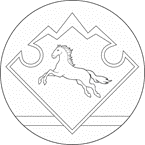 